Supplementary InformationFigures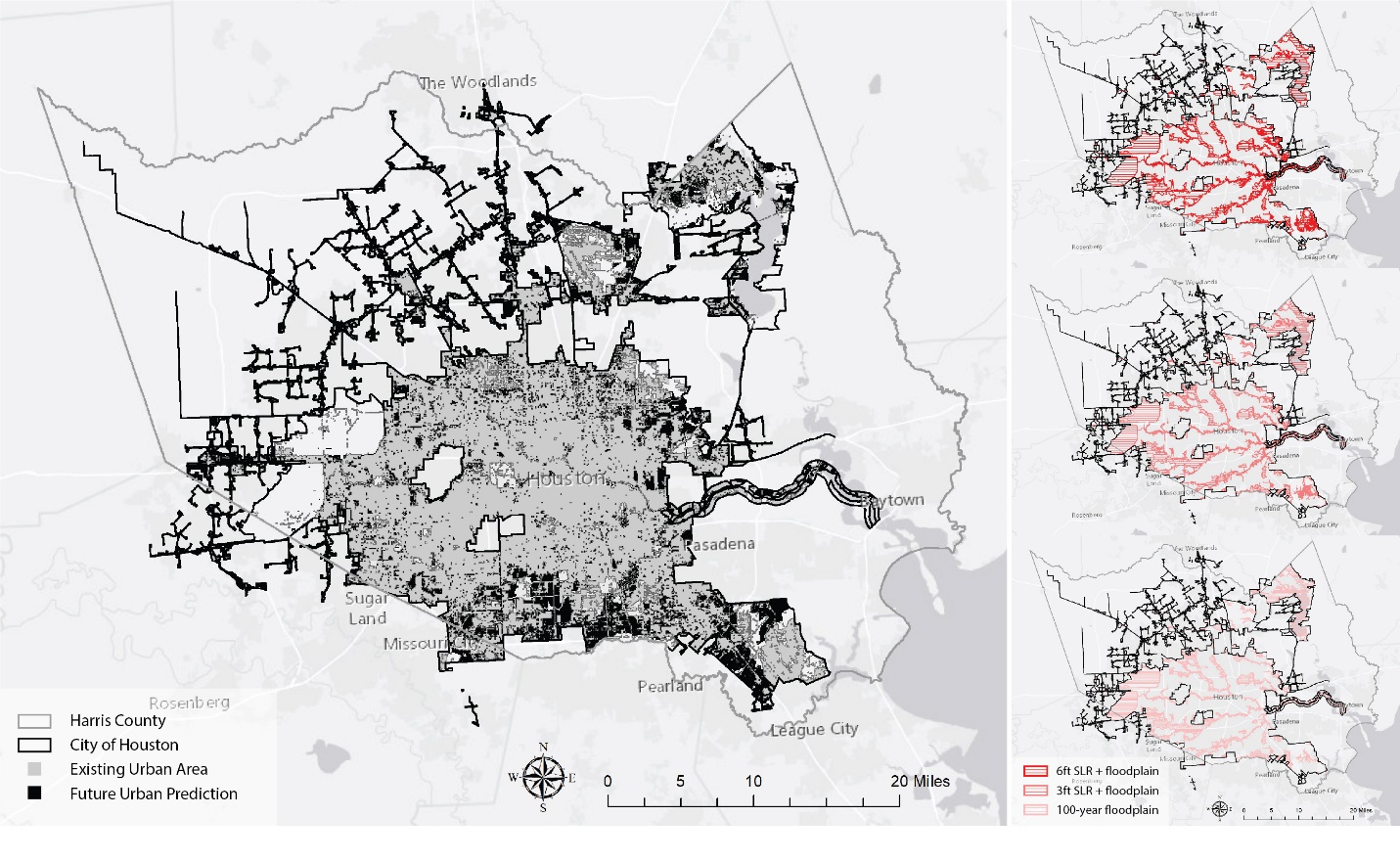 Figure S1: Future urban development prediction and flood risk scenarios (100-year floodplain, 3ft & 6ft SLR).Figure S2: Ranking of watershed vacancy and flood risk.TablesTable S1: Top-10 HUC 12 watersheds in the study area based on selection criteriaTable S2. Summary statistics of sample vacant sitesWatershedWatershed Area(1,000 sqm)Vacant Area(1,000 sqm)Predicted Development Area(1,000 sqm)Wetland Area(1,000 sqm)Floodplain Area(1,000 sqm)Flood claim Amount(1,000 $)Land Cost(1,000 $)Raw ScoreClear Creek4,236,21217,79542,5641,291,197103,045,788,77679,799242Keegan1,952,5473,30714,537595,136610,292738,724175,842225Bens Branch1,170,1791,14415,483356,67042,295453,92023,689222Halls1,448,0532,05310,358441,36632,673248,01822,496206Cole Creek1,433,9772,64812,019437,07625,417212,36259,080199Turkey Creek1,560,4201,2505,636475,61620,758281,74612,789194South Mayde1,230,2932,3342,103374,99357,81070,8624,384192Upper Greens1,136,3535,7767,494346,36032,409161,76643,931191Lower Sims1,384,2721,98318,041421,92616,035186,93431,505186Hunting1,137,4773,14514,728346,70318,720119,21342,465185MeasureMinMaxSumMeanSDParcel Area (square meters) 387.00137,377.00910,954.0036,438.0037,632.00Distance to Nearest Flood claim (meters)80.00696.008,510.00380.00186.36Wetland distance (meters)0.00150.43.00755.0130.2039.70Park distance (meters)618.331,90.5630,276.271,211.05287.46Protected Areas (meters)612.451,582.4830,091.881,203.68288.42Number of Proposed Residential 0.00205.001,103.0044.1250.72